KURALLI CÜMLE – DEVRİK CÜMLE              3. SINIF TÜRKÇE    










  Aşağıda karışık olarak verilen kelimeleri sıralayarak anlamlı ve kurallı cümleler yazalım. 

1)                teyzem - yarın - gelecek -  Ankara’dan  

. . . . . . . . . . . . . . . . . . . . . . . . . . . . . . . . . . . . . . . . . . . . . . . . . . . . . . 

2)                okula - her sabah -gidiyorum - servisle    

. . . . . . . . . . . . . . . . . . . . . . . . . . . . . . . . . . . . . . . . . . . . . . .  . . . . . . 

3)      evimizin - yakınındaki -gittim - alışveriş - yapmak için - markete    
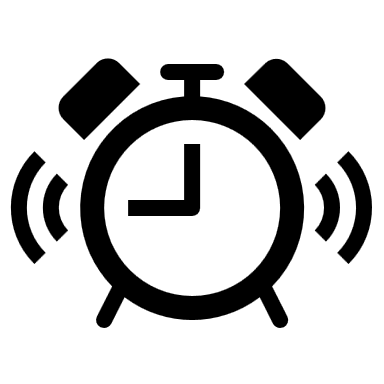 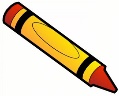  . . . . . . . . . . . . . . . . . . . . . . . . . . . . . . . . . . . . . . . . . . . . . . .  . . . . . . 

4)    yemeden - önce - yıkamalıyız - sebze ve - mutlaka - meyveleri   

 . . . . . . . . . . . . . . . . . . . . . . . . . . . . . . . . . . . . . . . . . . . . . . . . . . . . . 
     Aşağıdaki cümlelerden kurallı olanların başına ‘’K’’ devrik olanların başına ‘’D’’ yazınız. 


……….  Eve alışveriş yaptım gelirken.

……….  Havalar soğuduğu için kalın giyinmelisin. 

……….  Her gün uyumadan önce mutlaka kitap okumalıyız. 

……….  Düzenli olarak fırçalarım dişlerimi.

……….  Her sabah ılık süt içmeyi seviyorum.

……….  Ahmet çok güzel  piyano çalıyor.

……….  Elif çok seviyor oyun oynamayı.

……….  Meyve ve sebzeleri evimizin yakınındaki manavdan alıyorum.

……….  Pazardan aldım 2 kilo mandalina ve 3 kilo portakal.


   Aşağıdaki cümleleri kurallı - devrik oluşuna göre eşleştiriniz.

 Çıtalar çok hızlı koşan hayvanlardandır.                  

Sabahtan çalışıp durdum akşama kadar.

Son maçı da bizim takım kazandı. 

Olanları bir bir anlatmıştı kardeşine de.                          






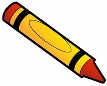 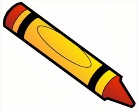 